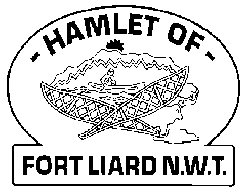 Fire Chief Monthly Report for February 2021Constable McGuffin with the FTL RCMP Detachment approached me along with the Fire Department on a Special Project Application called “Help an Elder Program”. With this program, we are encouraging people or youth in the community to help an elder, either by shoveling their driveway, chopping wood, carrying their groceries or whatever good deed that they do. This is opened for the Hamlet of Fort Liard and Nahanni Butte residents. Fire Practice:  Every Wednesday evenings we meet at 6:30pm.February 3rd – Four of us present, AFC Arthur Loe, Fire Fighters Collin Woehl, Bailey Weber and me, Fire Chief Evelyn Wilson. We completed up the inventory for the Fire Hall then moved some items to the Support Truck from the Pumper Truck.February 10th – Six in total, AFC Arthur Loe, Fire Fighters Collin Woehl, Kayly Deneron, Nathan Wilson, Ross Duntra and me, Fire Chief Evelyn Wilson. We went through the Special Project Application that Constable McGuffin submitted, if approved the Fire Department and RCMP will be working along together for the month of March “Help and Elder Program”. Afterward we timed ourselves Donning our bunker gear then went out to run the foam on our Pumper truck. February 17th – Five present, AFC Arthur Loe, Fire Fighters Kayly Deneron, Bailey Weber, Ivy-Lynn Marcellais and me, Fire Chief Evelyn Wilson. We did a complete wipe down/ clean up in the Support Truck. We also sharpened most of our axes that we have stored on our trucks. February 24th – Four in attendance, AFC Arthur Loe, Fire Fighters Kayly Deneron, Ivy-Lynn Marcellais and my, Fire Chief Evelyn Wilson. We brought our all the Air packs, got suited up in our Bunker gear along with the air packs and walked through town. Fires: NILActive Members to Date: Evelyn Wilson 	Collin Woehl 			Arthur Loe			Ross Duntra 	Nathan Wilson		Kayly Deneron		Ivy-Lynn Marcellais		Bailey Weber Issues: NILFire Works Permit: NIL Phone calls: Fire Emergency – 0 Unknown Calls (No response) – 1